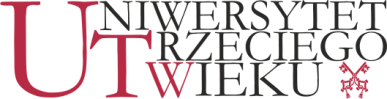 FORMULARZ REKRUTACYJNYKANDYDATA NA STUDIA UTW UPJPII W ROKU AKADEMICKIM 2023/2024DANE OSOBOWE□ Oświadczam, że dane zawarte w formularzu podaję dobrowolnie. Wyrażam zgodę na zbieranie i przetwarzanie moich danych osobowych przez Uniwersytet Papieski Jana Pawła II w Krakowie (administrator danych). Oświadczam, że znane są mi informacje, iż mam dostęp do danych osobowych i mogę dokonywać w nich zmian. Administrator przetwarza dane zgodnie z Rozporządzeniem Parlamentu Europejskiego i Rady (UE) 2016/679 z dnia 27 kwietnia 2016 r. w sprawie ochrony osób fizycznych w związku z przetwarzaniem danych osobowych i w sprawie swobodnego przepływu takich danych oraz uchylenia dyrektywy 95/46/WE (ogólne rozporządzenie o ochronie danych - RODO, Dz. Urz. UE L 2016, Nr 119). □ Wyrażam zgodę na otrzymywania informacji drogą elektroniczną na podany powyżej adres poczty elektronicznej wysyłanych przez UTW UPJPII.Data : ............................                                                    Podpis ……………………………………